Vivant ou Non-Vivant ??				Nom _____________________Date _____________ Bloc ____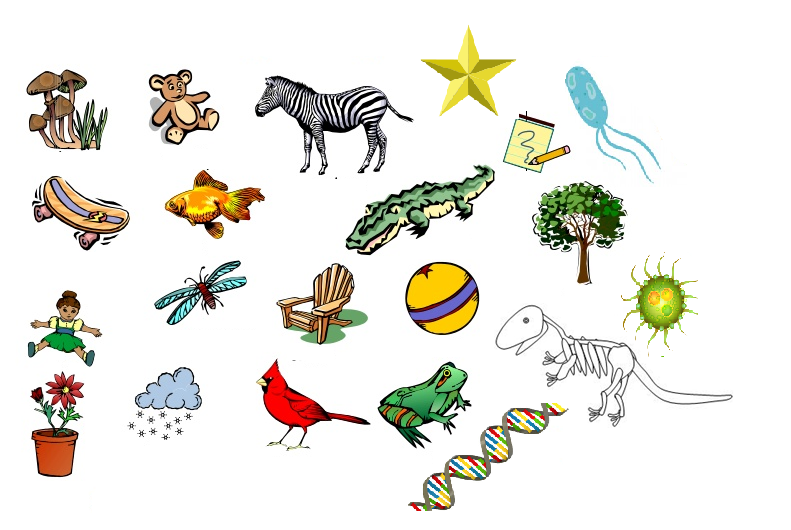 Classe chaque image comme vivant ou non-vivant :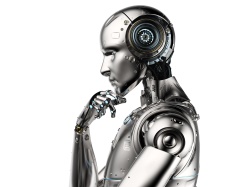 Selon toi, quelle est la différence entre les « objets » vivants et les « objets » non-vivants? Peux-tu faire une liste des caractéristiques nécessaires pour qu’un organisme soit classifié comme vivant ?A toi de décider !!Une graine d haricot est-elle vivant ou non-vivant ? Explique. Oui !! C’est comme le bébé d’une plante (reproduction). C’est un paquet de protéine (énergie et lent elimination de CO2) pour aider la graine à survivre jusqu’à quand les conditions sont assez bonnes pour la faire devenir une plante (croissance et réaction à son environnement). Une flamme est-elle vivante ou non-vivante ? Explique. Non. Pas de réaction à un stimulus. (Réaction ce n’est pas la même chose qu’un résultat.)Donne un exemple de croissance animale.Humains : bébé – enfant – ado – adulte Chiot – chienChaton – chat Donne un exemple de croissance végétale (des plantes). Graine - planteRegarde la page 10 de ton texte. Fais un sommaire de l’information du tableau. Explique dans tes propres mots ce qui est un stimulus ?Toute action qui cause une réaction. (Ex. la sensation de faim, voir quelque chose effrayant, quand quelqu’un te frappe…)Un chien réagit-il à un stimulus ? Donne un exemple. OUI ! ex. sentir la nourriture (stimulus) et aller le chercher (réaction) 	Être frapper et devenir triste ou fâché Une voiture réagit-elle à un stimulus ?Non – c’est le conducteur qui réagit. (Mais avec le future des smart-cars….. est-ce que ça peut changer?)Comment les êtres-humaines obtiennent-ils leur énergie ?De leur nourriture. Comment les plantes obtiennent-elles leur énergie ?À travers la photosynthèse (CO2 + H2O + soleil)Tous les êtres vivants sont-ils capables de mouvement ? De se déplacer ? Explique. Mouvement – peut-être (mouvement interne – ex. system de transport d’eau dans les plantes)Déplacement – Non. (Les arbres ne marchent pas !)Les caractéristiques des êtres vivantsLes caractéristiques des êtres vivantsréagissent à leur environnement= Réaction a un stimulusEx. un chat qui crache (spit/hiss) quand il a peur Stimulus peut aussi être interne – ex. la faim ou le soifnécessitent l’énergiePrend l’énergie de la nourriture L’énergie est nécessaire pour croitre, réparer des tissues, bouger, etc. Les plantes produisent leur propre énergie à travers la photosynthèseLes animaux mangent pour obtenir leur énergieCroissent(grandissent)Ex. bébé  ado   adulteChaton  chatGerme  planteA cause de la réplication cellulaire se reproduisentFaut remplacer les êtres qui meurentL’âge de reproduction changent par espèces2 types : Asexuel ou sexueléliminent les déchetsEx CO2, toilettes….Nécessaire… imagine ton corps si tu n’allais jamais à la toilette!